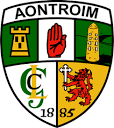 ANTRIM UNDER 14 HURLING DEVELOPMENT SQUADCOACHING & GAMES PLAN MARCH – JUNE 2017U14 COACHESDeclan Hegarty (Slemish Lead)			Ballycastle (07595362912)Paul Donnelly (Casement Lead)			St Paul’s (07837419976)Mark Carey						St Paul’sKieran Killyleagh					St Paul’sKarl Stewart						St Gall’sPaddy Trainor					Rossa Conor Cunning					DunloyPaddy Gray						St Enda’sAll queries should be directed to the coaching ‘Leads’.PARENTS Four points to remember and reinforce with your son:DatesActivityTimeLocationSun 12/03/2017Parents Meeting & Game9.30am – 12.30pmRandalstown & DunsuillyFri   24/03/2017S&C Session7.00pm-8.00pmSt Louis and St Mary’s	Break for Feile Preparations	Break for Feile Preparations	Break for Feile Preparations	Break for Feile PreparationsSun 09/04/2017Training9.30am – 12.00pmDunsillyEaster Weekend (14-16 April 2017)Easter Weekend (14-16 April 2017)Easter Weekend (14-16 April 2017)Easter Weekend (14-16 April 2017)Sat  22/04/2017Game – Antrim Cup10am – 3.00pmDunsillySun 29/04/2017Game – Leinster Blitz7.00am – 7.00pmDublinSun 14/05/2017Training9.30am – 12.00pmDunsillySun 21/05/2017Training9.30am – 12.00pmDunsillySun 04/06/2017Game9.30am – 12.00pmDunsillySun 11/06/2017Training9.30am – 12.00pmDunsillySun 18/06/2017Training9.30am – 12.00pmDunsillySun 25/06/2017Game9.30am – 12.00pmDunsillyCOMMITMENTAPPLICATIONRESPECTEXCELLENCE